Мастер-класс. Аппликация из резаных ниток (шерстяные) в средней группе.Тема: «Синичка»Цель: Развивать художественно-эстетические способности детей в создании аппликации из шерстяных ниток.Задачи:Познакомить детей с нетрадиционной техникой аппликации из резаных шерстяных ниток.Закреплять технику работы с клеем (правильно держать кисть, набирать на ворс немного клея, намазывать сначала одну часть изображения, затем накладывать на эту часть нитки, и так далее).Развивать мелкую моторику.Развивать творческие способности, фантазию, внимание.Воспитывать аккуратность, самостоятельность.Материал (для каждого ребенка): силуэт синички из картона, клей ПВА, кисточка, шерстяные нитки разных цветов (белый, серый, желтый, черный), салфетки.Пошаговое описание работы:Подготовительный этап.Нарезание шерстяных ниток. Измельчить ножницами шерстяные нитки четырех цветов.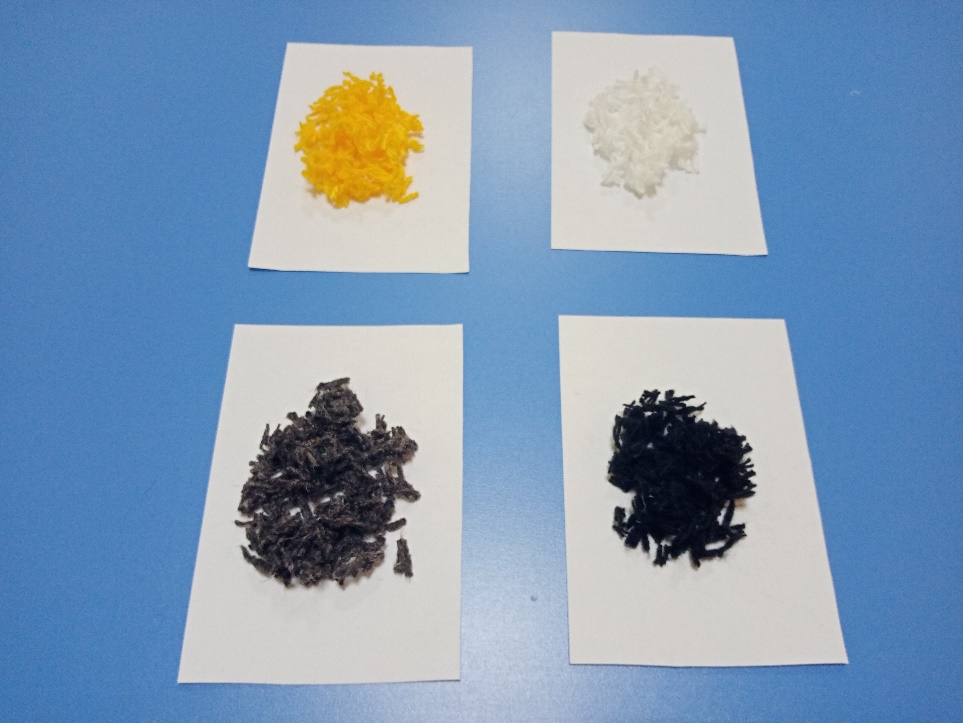 Изготовление аппликации.Намазать клеем контур, разделяющий голову и туловище. Наложить на клей нить серого цвета.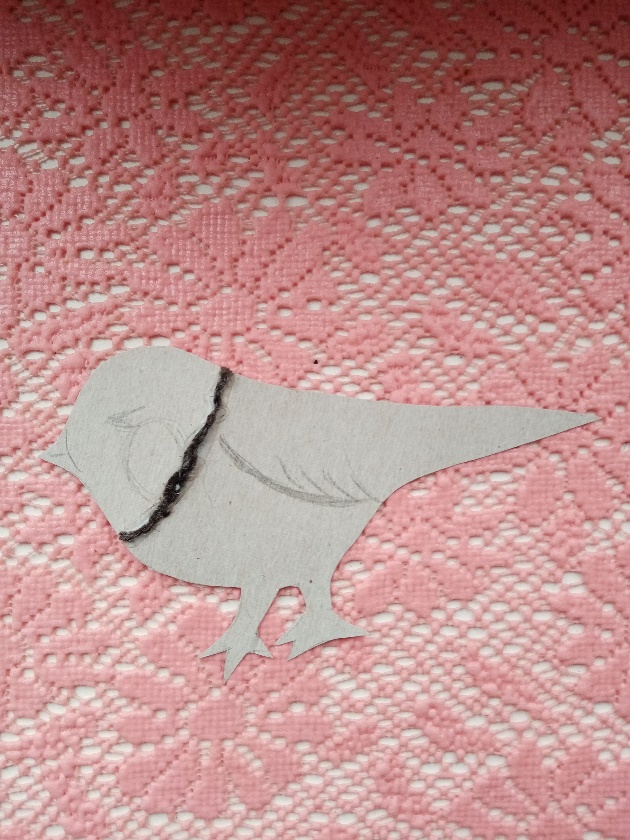 Намазать клеем голову и наложить на клей нарезанные серые нитки на верхнюю часть головы и немного белых на щечки.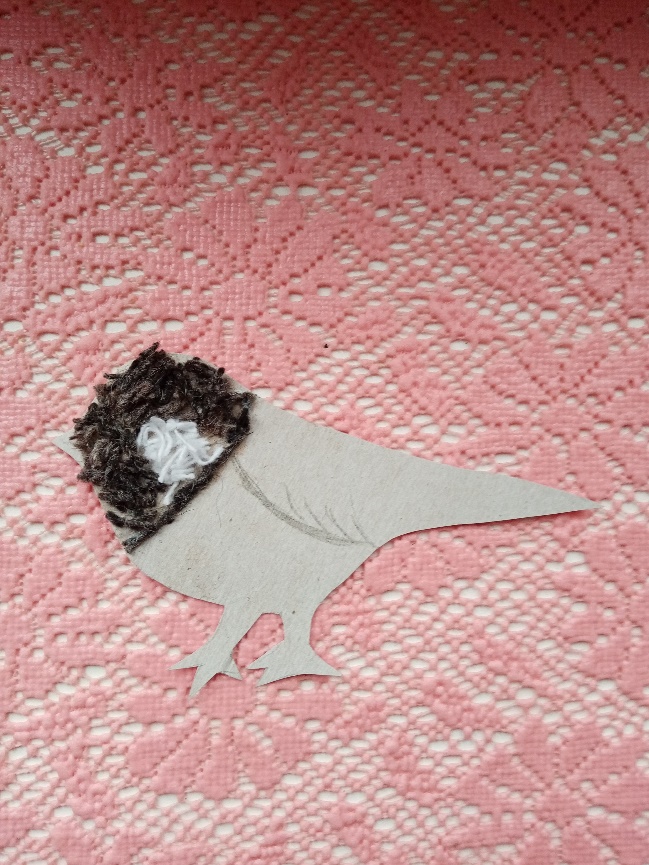 Намазать клеем клюв и наложить нитки черного цвета.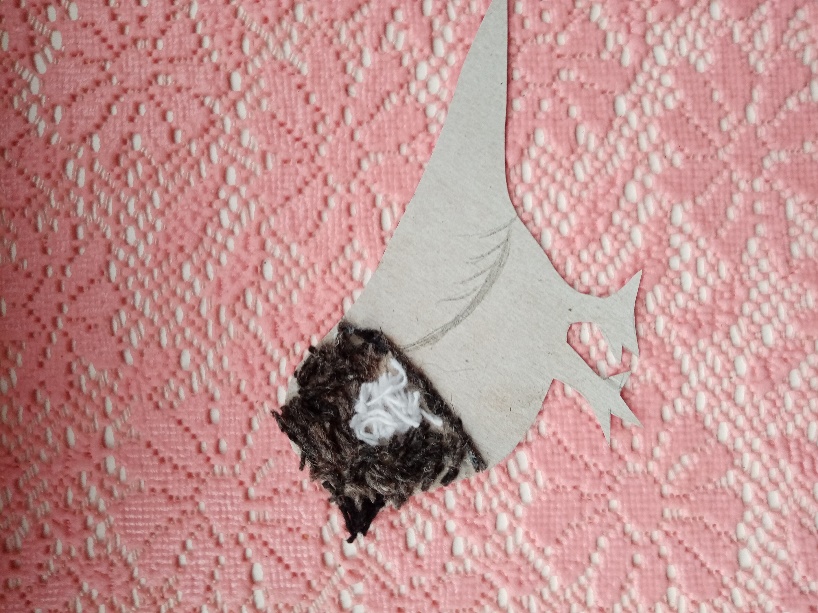 Намазать клеем контур, разделяющий крыло и животик. Приложить нить черного цвета.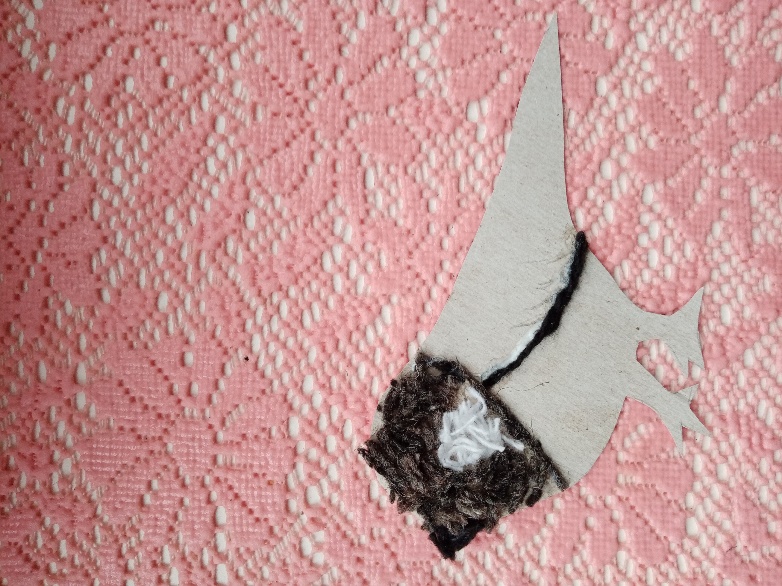 Намазать клеем крыло, спинку и хвост. Наложить нарезанные нитки черного цвета.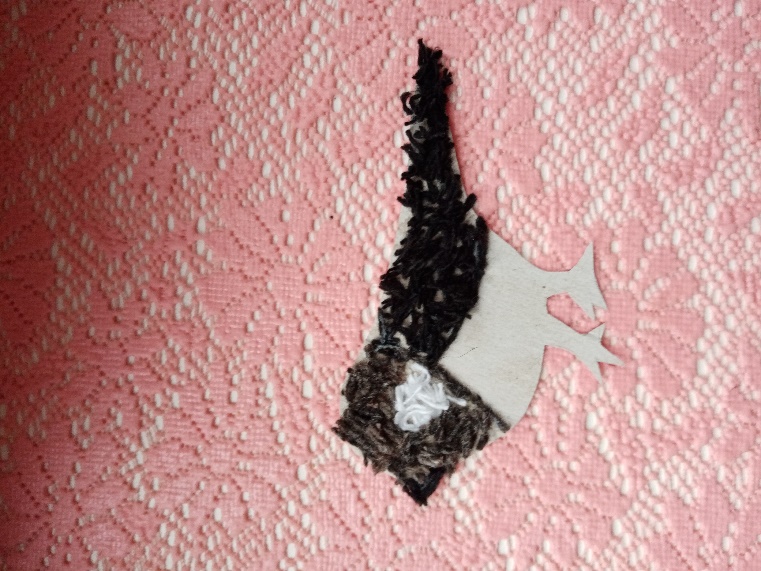 Намазать клеем животик и наложить нарезанные нитки желтого цвета.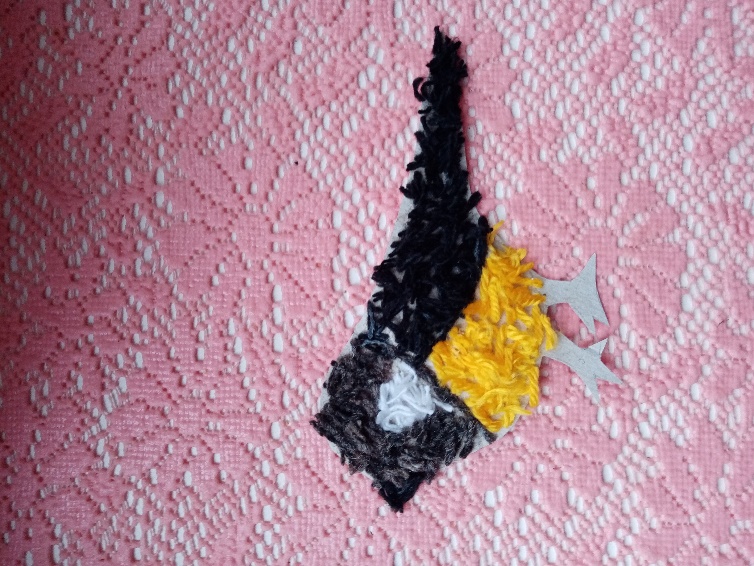 Намазать клеем лапки и наложить нитки серого цвета.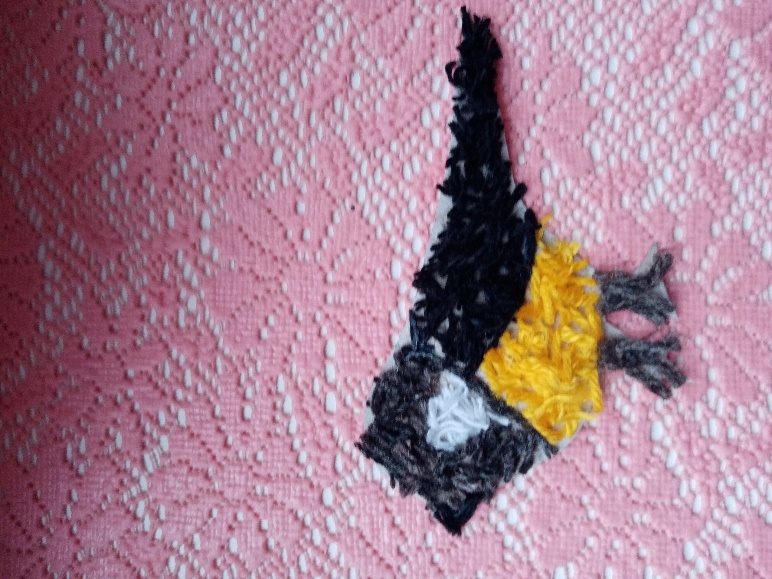 Приклеить глаз.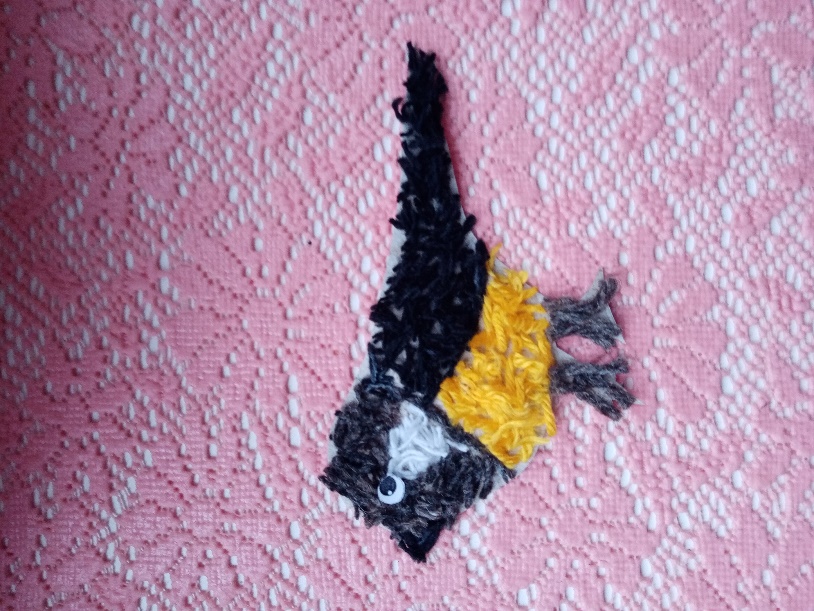 Готовых синичек можно расположить на общем панно.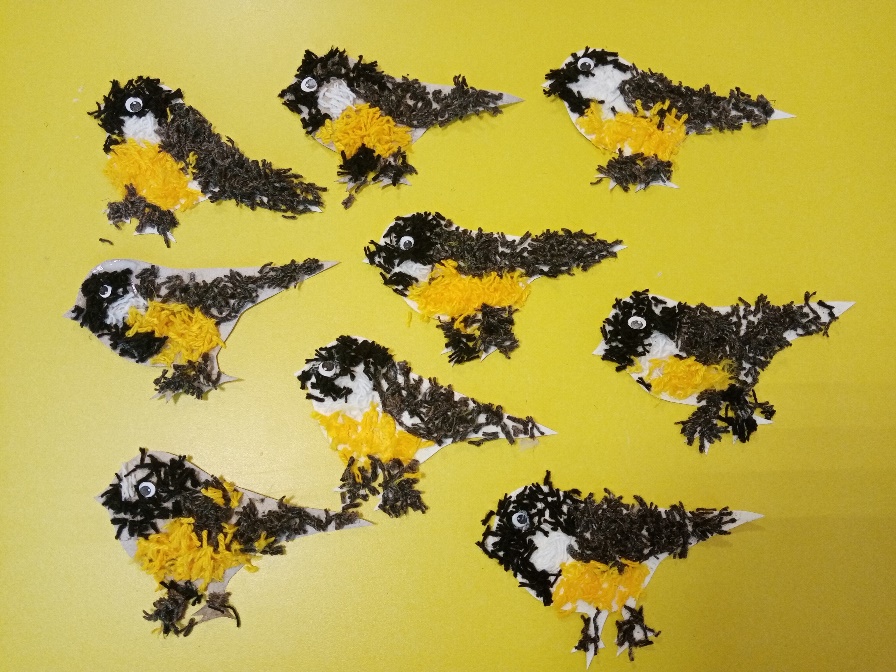 